GUÍA DE MATEMÁTICAS ¿Qué necesito saber?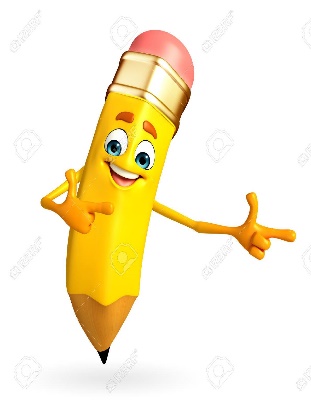 1. Recuerda lo que ya sabes y desarrolla las siguientes actividades. Resuelve las siguientes multiplicaciones utilizando la estrategia que te resulte mejor. Lo que si es necesario es que dejes registrado en tu guía cada uno de los pasos que realizas.Resuelve las siguientes operaciones usando la forma breve para resolver una multiplicación o una división, según corresponda.4Calcula el término desconocido en las siguientes operaciones. Resuelve los siguientes problemas.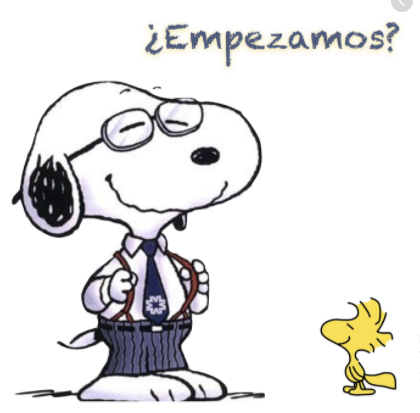 Un centro comercial tiene 3 pisos. En cada uno de ellos hay 22 tiendas de ropa, 6 lugares para comer y 5 tiendas de juguetes. ¿Cuántos locales hay en total?Deja todos tus cálculos y respuestas en el siguiente espacio, inténtalo ….A continuación, se presentan algunos de los conceptos clave para esta lección. Explica de forma escrita lo que sabes de estos conceptos.Conceptos claveNombre:Curso: 5°A   Fecha: semana N°13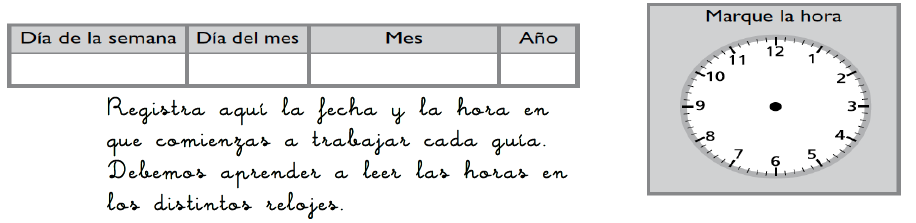 ¿QUÉ APRENDEREMOS?¿QUÉ APRENDEREMOS?¿QUÉ APRENDEREMOS?Objetivo (s): Demostrar que comprenden la multiplicación de 2 dígitos por 2 dígitos (OA3)Objetivo (s): Demostrar que comprenden la multiplicación de 2 dígitos por 2 dígitos (OA3)Objetivo (s): Demostrar que comprenden la multiplicación de 2 dígitos por 2 dígitos (OA3)Contenidos: Multiplicación de 2 dígitos por 2 dígitosContenidos: Multiplicación de 2 dígitos por 2 dígitosContenidos: Multiplicación de 2 dígitos por 2 dígitosObjetivo de la semana: Demostrar comprensión de la multiplicación resolviendo problemas o aplicando el algoritmo en ejercicios simples.Objetivo de la semana: Demostrar comprensión de la multiplicación resolviendo problemas o aplicando el algoritmo en ejercicios simples.Objetivo de la semana: Demostrar comprensión de la multiplicación resolviendo problemas o aplicando el algoritmo en ejercicios simples.Habilidad: DemostrarHabilidad: DemostrarHabilidad: Demostrara. 4 • 15 =b. 8 • 12 =c. 25 • 6 =d. 16 • 5 =e. 573 • 3 =f. 625 • 4 =g. 72 : 2 =h. 84 : 7 =a. 213 • 8 =c. 777 • 5 =b. 99 : 3 =d. 78 : 6 =a. ____• 678 = 0b. ____ : 1 = 35c. 789 • _____= 789• Factor• Producto• Propiedad conmutativa• Propiedad asociativa• Propiedad distributiva• Dividendo• Divisor• Cociente¿Cómo lo hiciste?¿Cómo lo hiciste?¿Cómo lo hiciste?Muy bien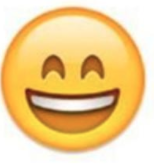 Bien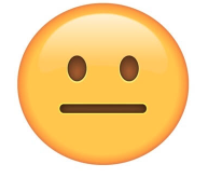 Puedo mejorar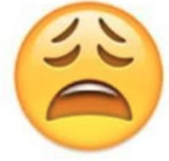 